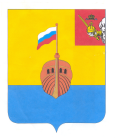 РЕВИЗИОННАЯ КОМИССИЯ ВЫТЕГОРСКОГО МУНИЦИПАЛЬНОГО РАЙОНА162900, Вологодская область, г. Вытегра, пр. Ленина, д.68тел. (81746) 2-22-03, факс (81746) ______,    e-mail: revkom@vytegra-adm.ruЗАКЛЮЧЕНИЕна проект решения Совета сельского поселения Алмозерское 11.06.2021 г.                                                                                г. Вытегра        Заключение Ревизионной комиссии Вытегорского муниципального района на проект решения Совета сельского поселения Алмозерское «О внесении изменений в решение Совета сельского поселения Алмозерское от 15.12.2020 № 158» подготовлено в соответствии с требованиями Бюджетного кодекса Российской Федерации, Положения о Ревизионной комиссии Вытегорского муниципального района, на основании заключённого соглашения между Советом сельского поселения Алмозерское и Представительным Собранием Вытегорского муниципального района на 2021 год.         Проектом решения предлагается внести изменения в доходную и расходную части бюджета поселения. Изменения связаны с уточнением безвозмездных поступлений, необходимостью перераспределения ассигнований внутри разделов, подразделов классификации расходов бюджета и в связи с уточнением объема дефицита бюджета. Внесение изменений является обоснованным и соответствующим требованиям Бюджетного кодекса Российской Федерации.         Проектом решения предлагается утвердить на 2021 год:- общий объем доходов в сумме 6314,2 тыс. рублей;- общий объем расходов в сумме 7221,0 тыс. рублей;- дефицит бюджета поселения – 906,8 тыс. рублей.         Проектом решения вносятся следующие изменения в доходную часть бюджета на 2021 год:         В целом доходная часть бюджета на 2021 год увеличивается на 240,0 тыс. рублей (+4,3 %) за счет увеличения безвозмездных поступлений: субсидии (прочие субсидии) увеличиваются на 210,0 тыс. рублей, или на 86,8 % (на реализацию проекта «Народный бюджет»), утверждаются прочие безвозмездные поступления от негосударственных организаций в объеме 30,0 тыс. рублей (финансовая помощь АО «Белый Ручей» на проведение мероприятий, посвященных 76-ой годовщине Победы в ВОВ). Общий объем безвозмездных поступлений составит 5824,2 тыс. рублей, или 92,2 % от общего объема доходов, общий объем налоговых и неналоговых доходов не изменится – 490,0 тыс. рублей, их доля в общем объеме доходов – 7,8 %(-0,3%). Общий объем доходов бюджета поселения – 6314,2 тыс. рублей.         Согласно проекта решения общий объем расходов бюджета в 2021 году увеличится на 295,2 тыс. рублей (+ 4,3 %) и составит 7221,0 тыс. рублей. Расходы увеличатся за счет поступающих иных межбюджетных трансфертов и за счет остатка средств на счетах по состоянию на 01.01.2021 года. Произведено также перераспределение бюджетных ассигнований между разделами, подразделами и видами доходов. Изменения приведены в Приложении 1 к Заключению.         Проектом решения утверждается дефицит бюджета в объеме 906,8 тыс. рублей. Источниками финансирования дефицита бюджета является изменение остатков средств на счетах бюджета по состоянию на 01 01.2021 года.Предлагаемый к утверждению объем дефицита соответствует нормам статьи 92.1 Бюджетного кодекса Российской Федерации.        Объем бюджетных ассигнований по разделу 01 «Общегосударственные вопросы» уменьшится на 99,4 тыс. рублей (-2,8 %).        Расходы по подразделу 0104 «Функционирование Правительства Российской Федерации, высших исполнительных органов государственной власти субъектов Российской Федерации, местной администрации» уменьшатся на 129,4 тыс. рублей за счет уменьшения расходов на обеспечение функционирования органов местного самоуправления (расходы на закупки).        По подразделу 0113 «Другие общегосударственные вопросы» расходы увеличатся на 30,0 тыс. рублей за счет увеличения расходов на проведение мероприятий, посвященных празднованию Дню Победы (за счет финансовой помощи организации).          Проектом решения предлагается увеличить на 220,0 тыс. рублей расходы на обеспечение мероприятий по пожарной безопасности (ремонт пожарного водоема) по подразделу 0310 «Защита населения и территории от чрезвычайных ситуаций природного и техногенного характера, пожарная безопасность» раздела 03 «Национальная безопасность и правоохранительная деятельность». Расходы по разделу составят 260,0 тыс. рублей.          Увеличение расходов в разделе 05 «Жилищно-коммунальное хозяйство» составит 65,0 тыс. рублей (+ 8,4%). Расходы увеличатся по подразделу 0503 «Благоустройство», при этом: на 10,0 тыс. рублей уменьшатся расходы на организацию и содержание мест захоронений, на 30,0 тыс. рублей уменьшатся расходы на прочие мероприятия по благоустройству, в объеме 105,0 тыс. рублей утверждаются расходы на мероприятия по реализации проекта «Народный бюджет» (субсидия из областного бюджета).          По разделу 08 «Культура, кинематография» расходы увеличатся на 109,6 тыс. рублей, или на 7,3 %. Расходы увеличатся по подразделу 0804 «Другие вопросы в области культуры, кинематографии»: на 4,6 тыс. рублей увеличатся расходы на приобретение аппаратуры и материалов для нужд культуры, в объеме 105,0 тыс. рублей утверждаются расходы на мероприятия по реализации проекта «Народный бюджет» (субсидия из областного бюджета).        Проектом решения предлагается внести изменения в формулировку  пункта 12, утверждающего объем межбюджетных трансфертов, предоставляемых бюджету сельского поселения Алмозерское из бюджетов бюджетной системы Российской Федерации, объем межбюджетных трансфертов не изменится.             Проектом решения внесены изменения в финансирование муниципальной программы «Благоустройство территории сельского поселения Алмозерское на 2021-2025 годы» на 2021 год. Общий объем средств, направляемый на реализацию муниципальной программы, увеличится на 65,0 тыс. рублей и составит в 2021 году 1343,8 тыс. рублей.         Ревизионная комиссия рекомендует:- наименования основных мероприятий муниципальной программы в проекте бюджета уточнить в соответствие с утвержденной постановлением Администрацией Алмозерского сельского поселения от 31.03.2021 г. № 5 муниципальной программой; - в случае принятия проекта решения внести изменения в муниципальную программу в части объемов финансирования согласно порядку разработки, реализации и оценки эффективности реализации муниципальных программ сельского поселения Алмозерское, утвержденного постановлением Администрации сельского поселения Алмозерское от 21.07.2020 № 22.          Проектом решения внесены соответствующие изменения в приложения к решению от 15.12.2020 года № 158 «О бюджете сельского поселения Алмозерское на 2021 год и плановый период 2022 и 2023 годов».  Выводы и предложения.         Представленный проект решения соответствует требованиям Бюджетного кодекса Российской Федерации, Положению о бюджетном процессе в сельском поселении Алмозерское. Ревизионная комиссия ВМР рекомендует представленный проект к рассмотрению.  Аудитор Ревизионной комиссии                                                   О.Е. Нестерова Утверждено решением о бюджете от 15.12.2020 г. № 158 Предлагаемые проектом решения изменения Изменение% изменения, %Доля в общих доходах после уточнения (%)Доходы всего (тыс. руб.)6074,26314,2240,04,0%100,0%Налоговые и неналоговые доходы490,0490,00,00,0%7,8%Безвозмездные поступления, в том числе:5584,25824,2240,04,3%92,2%Дотации 4704,74704,70,00,0%74,5%Субсидии242,0452,0210,086,8%7,2%Субвенции106,5106,50,00,0%1,7%Иные межбюджетные трансферты 516,0516,00,00,0%8,2%Безвозмездные поступления от негосударственных организаций0,030,030,00,0%!0,5%Прочие безвозмездные поступления15,015,00,00,0%0,2%